Bonjour ERB Families, We had such a fun Halloween week! Thank you to all families for contributing to classroom parties, making sure your children had everything they needed for their costumes, and for coming to the parade. Reminders:The loop is for quick drop offs and pick ups - please park on one of the side streets to walk your children to the school yard or to come inside to pick them upPlease make sure your children are dressed warmly for the weatherCould you help us by reminding your kiddos that throwing snowballs is not permitted at recessesThe clocks go back on November 5th Early Dismissal is on Tuesday, November 7thImportant Dates: Monday, November 6th - 6:00 am conference manager opens for student conferences: Robert Browning School Conference Manager (schoolsoft.com)Tuesday, November 7th - Early DismissalWednesday, November 8th - National Jersey Day! Wear your jerseyThursday, November 9th - Parent Council Meeting at 6:00 pm in the staffroom (you can join by Teams - link sent on the 9th)Friday, November 10th - Remembrance Day assembly at 11:00 amAll are welcome to attend: there will be a visitor's sign-in book at the front doors of the school, all visitors must sign-inOnly the front doors on Browning will be unlocked. please enter the school through these doorsFriday, November 17th - No School for studentsTuesday, November 21st - Picture RetakesThursday, November 23rd - Parent -Teacher Conferences 4:30 - 7:30Friday, November 24th - Day of Fun and Pyjama DayHave a wonderful weekend! Please see the Parent Council Notes attached.Bonnie Neil (she/her)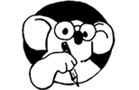 Directrice/Principal of École Robert Browning(204) 837-8381 Ext: 3601Bonnie.neil@sjasd.ca